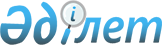 О внесении изменений в решение акима Крымского сельского округа Денисовского района Костанайской области от 31 мая 2021 года № 2 "Об установлении публичного сервитута товариществу с ограниченной ответственностью "Rio Tinto Exploration Kazakhstan" (Рио Тинто Эксплорэйшн Казахстан)Решение акима села Крымское Денисовского района Костанайской области от 22 июня 2022 года № 5
      Аким села Крымское Денисовского района РЕШИЛ:
      1. Внести изменения в решение акима Крымского сельского округа Денисовского района Костанайской области от 31 мая 2021 года № 2 "Об установлении публичного сервитута товариществу с ограниченной ответственностью "Rio Tinto Exploration Kazakhstan" (Рио Тинто Эксплорэйшн Казахстан), (зарегистрировано в Реестре государственной регистрации нормативных правовых актов за № 157267), следующие изменения:
      по всему тексту к указанному решению заменить слова "Крымского сельского округа" на "села Крымское Денисовского района";
      в пункте 1:
      исключить слова "села Озерное";
      заменить слова "Крымского сельского округа" на "села Крымское".
      2. Государственному учреждению "Аппарат акима села Крымское Денисовского района" в установленном законодательством Республики Казахстан порядке обеспечить:
      1) в течение двадцати календарных дней со дня подписания настоящего решения направление его в электронном виде на казахском и русском языках в Республиканское государственное предприятие на праве хозяйственного ведения "Институт законодательства и правовой информации Республики Казахстан" для официального опубликования и включения в Эталонный контрольный банк нормативных правовых актов Республики Казахстан;
      2) размещение настоящего решения на интернет-ресурсе акимата Денисовского района после его официального опубликования.
      3. Настоящее решение вводится в действие по истечении десяти календарных дней после дня его первого официального опубликования.
					© 2012. РГП на ПХВ «Институт законодательства и правовой информации Республики Казахстан» Министерства юстиции Республики Казахстан
				
      Аким села Крымское Денисовского района 

М. Избасаров
